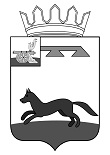 АДМИНИСТРАЦИЯ  МУНИЦИПАЛЬНОГО ОБРАЗОВАНИЯ«ХИСЛАВИЧСКИЙ РАЙОН» СМОЛЕНСКОЙ ОБЛАСТИП О С Т А Н О В Л Е Н И ЕПроект от 27 сентября 2021 г. № О внесении изменений в Порядок предоставления субсидии из бюджета Хиславичского городского поселения муниципальным предприятиям на финансовое обеспечение (возмещение) затрат по подготовке к отопительному сезону Администрация муниципального образования «Хиславичский район» Смоленской области п о с т а н о в л я е т:1. В Порядок предоставления субсидии из бюджета Хиславичского городского поселения муниципальным предприятиям на финансовое обеспечение (возмещение) затрат по подготовке к отопительному сезону, утвержденному Постановлением от 20 сентября 2021 года № 330, внести следующее изменение:в пункте 13 слова «бюджетом муниципального образования «Багратионовский городской округ» заменить словами «бюджетом Хиславичского городского поселения Хиславичского района Смоленской области».Глава муниципального образования «Хиславичский район» Смоленской области                                                                                 А.В. Загребаев